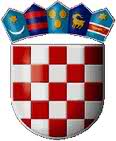    REPUBLIKA HRVATSKAVARAŽDINSKA ŽUPANIJA      OPĆINA SVETI ILIJA             Općinsko vijećeKLASA: 021-05/16-03/19URBROJ: 2186/08-16-01Sveti Ilija, 15.12.2016.	Na temelju članka 76. Poslovnika Općinskog vijeća Općine Sveti Ilija („Službeni vjesnik Varaždinske županije“ broj 25/13 i 48/13) sastavljen jeZ A P I S N I Ksa 19. sjednice Općinskog vijeća Općine Sveti Ilija održane 15.12.2016. godine u prostorijama Općine Sveti Ilija, Trg Josipa Godrijana 2, Sveti Ilija.	Početak sjednice u 18:00 sati.	NAZOČNI VJEĆNICI: Milivoj Ptiček, Mladen Golubar, Perica Minđek, Zdravko Ostroški, Zdravko Pačko, Robert Puškadija, Jasna Blagus, Davorka Sokol, Nadica Dreven Budinski, Ivica Cepanec, Neven Huđek i Ana Domislović	IZOSTANAK SA SJEDNICE NAJAVILI: -VIJEĆNICA Biljana Bojađieva Žvorc sjednici se priključila kod usvajanja dnevnog reda.	OSTALI NAZOČNI NA SJEDNICI: gospodin Marin Bosilj- načelnik općine, gospodin Dean Hrastić- zamjenik načelnika  i gospođa Liljana Jurak- službenica općine.Sjednici Vijeća predsjedavao je predsjednik Općinskog vijeća gospodin Zdravko Ostroški.Pozdravio je prisutne vijećnike te ostale nazočne sjednici.Konstatirao je da je od ukupno 13 vijećnika prisutno 12 te da postoji kvorum za pravovaljano odlučivanje.Prema Poslovniku o radu Općinskog vijeća, sjednica je počela s pitanjima vijećnika.Vijećnik Zdravko Pačko je postavio pitanje Načelniku:„Na početku mandata je započela katastarska izmjera, sad je već kraj mandata gdje je stalo s radovima?“Načelnik Marin Bosilj je odgovorio na pitanje :Stalo je u Ministarstvu pravosuđa i Katastru. Svi podaci su predani DGU i izlaganje je trebalo početi početkom 2016.g., a završetak je trebao biti početak 2018.g. Kasni se jer Ministarstvo pravosuđa nije osiguralo javno izlaganje. Ministarstvo nema dovoljno ljudi jer je bila zabrana zapošljavanja, prema zadnjim informacijama radi se o novom zakonu gdje bi se objedinili katastar i gruntovnica.Predsjednik Općinskog vijeća Zdravko Ostroški je pitao vijećnike da li imaju primjedbi na zapisnik sa 18. sjednice.Primjedbi na zapisnik nije bilo.Predsjednik Općinskog vijeća Zdravko Ostroški je konstatirao da je zapisnik usvojen jednoglasno sa 12 (dvanaest) glasova „za“.Sjednici Vijeća se priključila vijećnica Biljana Bojađieva Žvorc,  stoga je sjednici prisutno 13 vijećnika.Predsjednik Općinskog vijeća Zdravko Ostroški je obrazložio da je dnevni red dostavljen uz poziv te je pitao vijećnike da li imaju prijedlog za izmjenu ili dopunu dnevnog reda.Budući prijedloga za izmjenu dnevnog reda nije bilo za sjednicu Vijeća predlaže se sljedeći: DNEVNI  REDPrijedlog Izmjena i dopuna Proračuna Općine Sveti Ilija za razdoblje 01.01.2016. do 31.12.2016.g., sa programimaPrijedlog Proračuna Općine Sveti Ilija za razdoblje 01.01.2017. do 31.12.2017.g., sa programimaPrijedlog Odluke o izvršavanju Proračuna Općine Sveti Ilija u 2017.g.Prijedlog Projekcije Proračuna Općine Sveti Ilija za razdoblje 2017. – 2019.g.Prijedlog Odluke o prijedlogu kandidata za Suca porotnika Županijskog suda u VaraždinuPrijedlog Odluke o prihvaćanju zahtjeva Općine Beretinec o povjeravanju koncesije za obavljanje dimnjačarskih poslova na području Općine BeretinecPredsjednik Općinskog vijeća Zdravko Ostroški stavio je prijedlog dnevnog reda na glasovanje.Dnevni red je usvojen „jednoglasno“ sa 13 (trinaest) glasova „za“.TočkaPrijedlog Izmjena i dopuna Proračuna Općine Sveti Ilija za razdoblje 01.01.2016. do 31.12.2016.g., sa programimaPredsjednik Općinskog vijeća Zdravko Ostroški poziva predlagatelja načelnika općine, da iznese prijedlog. Također je naveo da je prijedlog bio 12. 12. 2016. na Odboru za financije i proračun gdje je usvojen jednoglasno.Načelnik općine Marin Bosilj je iznio da su Izmjene i dopune proračuna u iznosu 8.110.024,50 kn, nije bilo velikih natječaja, prihodovali smo 1.000.000,00 kn kapitalnih pomoći od ministarstava i fonda od većih investicija bilo je dodatno ulaganje na nerazvrstanim cestama u iznosu od 1.500.000 kn i dodatna ulaganja na društvenom domu u Beletincu, društvenom domu u Doljanu i Centru umirovljenika, vinogradara i gospodarstvenika u Svetom Iliji.Načelnik Marin Bosilj je iznio da je zadovoljan s ostvarenim prihodima, ali je nezadovoljan jer smo po prihodu po glavi stanovnika na samom dnu države, naša najbolja općina je Općina Ljubešćica koja ima prihode 1.200 kn po glavi stanovnika. Načelnik je iznio da su bili na sastanku sa predsjednicom Republike koja je obećala da će pokrenuti sve mehanizme za poboljšanje gospodarske situacije.Predsjednik Vijeća Zdravko Ostroški stavlja prijedlog Izmjena i dopuna Proračuna na raspravu.Vijećnica Jasna Blagus je postavila pitanje Načelniku:Tko odlučuje o tome kamo idu u posjet visoki dužnosnici?Načelnik Marin Bosilj je odgovorio da odlučuje lokalni čelnik.Vijećnica Biljana Bojađieva Žvorc je odgovorila da odlučuje protokol.Vijećnica Jasna Blagus je pitala za stipendije studentima.Načelnik Marin Bosilj je odgovorio da je sve javno objavljeno, pristiglo je 16 zamolbi, jedna studentica je odustala jer dobila županijsku stipendiju tako da će svi studenti dobiti stipendiju. Budući da više  nije bilo prijavljenih za raspravu, Predsjednik Općinskog vijeća Zdravko Ostroški stavlja prijedlog Izmjena i dopuna Proračuna Općine Sveti Ilija za razdoblje 01.01.2016. do 31.12.2016.g., sa programima, na izjašnjavanje.Prijedlog je usvojen sa 12 (dvanaest) glasova „za“ i 1 (jedan) „uzdržan“.Predsjednik Općinskog vijeća Zdravko Ostroški je konstatirao da su Izmjene i dopune Proračuna Općine Sveti Ilija za razdoblje 01.01.2016. do 31.12.2016.g., sa programima  usvojene sa 12 (dvanaest) glasova „za“ i 1 (jedan) „uzdržan“. TočkaPrijedlog Proračuna Općine Sveti Ilija za razdoblje 01.01.2017. do 31.12.2017.g., sa programimaPredsjednik Općinskog vijeća Zdravko Ostroški poziva predlagatelja Načelnika općine, da iznese prijedlog. Također je naveo da je 12. 12. 2016. prijedlog bio na Odboru za financije i proračun gdje je usvojen sa 3 (tri) glasa „za“ i 1 (jedan) „uzdržan“.Načelnik općine Marin Bosilj je iznio da je proračun najznačajniji financijski dokument, on je poslan vijećnicima na razmatranje 15.11.2016. Prijedlog proračuna je 16.443.000 kn, značajno povećanje izvornih prihoda i kapitalnih pomoći i to je veliko povećanje na stavkama državnih pomoći, pomoći od EU i Lag Sjeverozapad.Na rashodovnoj strani planira se izgradnja dječjeg vrtića kroz Mjeru 7.4., dodatna ulaganja, katastarska izmjera, kanalizacijska mreža u Svetom Iliji, stoga je prijedlog za izgradnju kapitalnih projekata u iznosu od 9.935.000 kn, tako bi bilo pohvalno da prođemo na svim natječajima , da niti od jednog ne moramo odustati.Vijećnik Perica Minđek je postavio pitanje Načelniku:„Zbog čega je Program socijalne skrbi manji za 15%, da li je to zbog preslagivanja ili je u stvarnosti manji?“Načelnik je odgovorio da je smanjeno sufinanciranje školske kuhinje jer je ove godine krenuo nacionalni program za financiranje školske kuhinje, ali da će planirana sredstva biti nedostatna tako da će se morati rebalansom povećati, jer sve zamolbe rješavamo pozitivno.Vijećnica Biljana Bojađieva Žvorc je postavila pitanje Načelniku:„Da li je određena lokacija za reciklažno dvorište?“Načelnik je odgovorio da svaka JLS mora imati reciklažno dvorište.Naše treba biti u Poduzetničkoj zoni u Tomaševcu Biškupečkom, mora imati zaposlenika, a svaka JLS mora do 2020.g. imati mobilno reciklažno dvorište. Cijena je 160.000 kn i ono bi mijenjalo svoju lokaciju po naseljima općine. Budući da više nije bilo prijavljenih za raspravu, Predsjednik Općinskog vijeća Zdravko Ostroški stavlja prijedlog Proračuna Općine Sveti Ilija za razdoblje 01.01.2017. do 31.12.2017.g., sa programima, na izjašnjavanje.Prijedlog je usvojen sa 8 (osam) glasova „za“ i 5 (pet) „uzdržanih“ glasova.Predsjednik Općinskog vijeća Zdravko Ostroški je konstatirao da je Proračun Općine Sveti Ilija za razdoblje 01.01.2017. do 31.12.2017.g., sa programima,  usvojen sa 8 (osam) glasova „za“ i 5 (pet) „uzdržanih“ glasova. TočkaPrijedlog Odluke o izvršavanju Proračuna Općine Sveti Ilija u 2017.g.Predsjednik Općinskog vijeća Zdravko Ostroški poziva predlagatelja Načelnika općine, da iznese prijedlog.Također je naveo da je 12. 12. 2016. Prijedlog bio na Odboru za financije i proračun gdje je usvojen jednoglasno.Načelnik Marin Bosilj je iznio da je ova odluka sastavni dio proračuna i zakonska obaveza, tehničke je naravi i ukazuje na koji način se koriste sredstva.Budući  nije bilo prijavljenih za raspravu, Predsjednik Općinskog vijeća Zdravko Ostroški stavlja prijedlog Odluke o  izvršavanju Proračuna Općine Sveti Ilija za 2017.g.,  na izjašnjavanje.Prijedlog je usvojen sa 10 (deset) glasova „za“ i 3 (tri) glasa „uzdržana.“Predsjednik Općinskog vijeća Zdravko Ostroški je konstatirao da je Odluka o izvršavanju Proračuna Općine Sveti Ilija u 2017.g., usvojena sa 10 (deset) glasova „za“ i 3 (tri) glasa „uzdržana.“TočkaPrijedlog Projekcije Proračuna Općine Sveti Ilija za razdoblje 2017. – 2019.g.Predsjednik Općinskog vijeća Zdravko Ostroški poziva predlagatelja Načelnika općine, da iznese prijedlog. Također je naveo da je 12.12.2016. prijedlog bio na Odboru za financije i proračun gdje je usvojen jednoglasno.Načelnik Marin Bosilj je iznio da je to zakonska obveza, ali ju je vrlo teško planirati. Budući da  nije bilo prijavljenih za raspravu, Predsjednik Općinskog vijeća Zdravko Ostroški stavlja prijedlog Projekcije Proračuna Općine Sveti Ilija za razdoblje 2017. – 2019.g., na izjašnjavanje.Prijedlog je usvojen  sa 8 (osam) glasova „za“ i 5 (pet) „uzdržanih“ glasova. Predsjednik Općinskog vijeća Zdravko Ostroški je konstatirao da je Projekcija Proračuna Općine Sveti Ilija za razdoblje 2017. – 2019.g., usvojena sa 8 (osam) glasova „za“ i 5 (pet) „uzdržanih“ glasova. TočkaPrijedlog Odluke o prijedlogu kandidata za Suca porotnika Županijskog suda u VaraždinuPredsjednik Općinskog vijeća Zdravko Ostroški poziva predlagatelja Načelnika općine, da iznese prijedlog.Načelnik Marin Bosilj je iznio da se za Suca porotnika Županijskog suda predlaže gospođa Ljubica Barulek iz Doljana, koja je i do sada obavljala tu dužnost.Predsjednik Općinskog vijeća Zdravko Ostroški je pitao vijećnike da li imaju drugi prijedlog.Budući da  nije bilo drugih prijedloga Predsjednik Općinskog vijeća Zdravko Ostroški stavlja prijedlog kandidata za Suca porotnika Županijskog suda u Varaždinu na izjašnjavanje.Prijedlog je usvojen  „jednoglasno“ sa 13 (trinaest) glasova „za“.Predsjednik Općinskog vijeća Zdravko Ostroški je konstatirao da je Prijedlog za suca porotnika Županijskog suda u Varaždinu imenuje Ljubica Barulek iz Doljana, usvojen jednoglasno sa 13 (trinaest ) glasova „za“. TočkaPrijedlog Odluke o prihvaćanju zahtjeva Općine Beretinec o povjeravanju koncesije za obavljanje dimnjačarskih poslova na području Općine BeretinecPredsjednik Općinskog vijeća Zdravko Ostroški poziva predlagatelja Načelnika općine, da iznese prijedlog.Načelnik Marin Bosilj je iznio da se  prihvaća zahtjev Općine Beretinec o povjeravanju koncesije za obavljanje dimnjačarskih poslova na području Općine Beretinec.Prijedlog je usvojen  „jednoglasno“ sa 13 (trinaest) glasova „za“.Predsjednik Općinskog vijeća Zdravko Ostroški je konstatirao da je Odluka o prihvaćanju zahtjeva Općine Beretinec o povjeravanju koncesije za obavljanje dimnjačarskih poslova na području Općine Beretinec usvojena  „jednoglasno“ sa 13 (trinaest) glasova „za“.Predsjednik Općinskog vijeća Zdravko Ostroški je zahvalio svim vijećnicima na sudjelovanju sjednici vijeća, zaželio sretne i radosne Blagdane, te uspješnu Novu 2017. Godinu !Čestitkama se priključio i Načelnik općine Marin Bosilj!Sjednica je završila s radom u 19:00 sati.Predsjednik Općinskog vijećaZdravko Ostroški, dipl. ing.